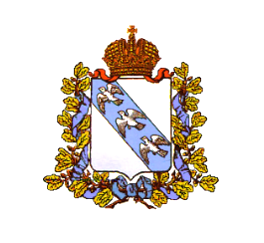 АДМИНИСТРАЦИЯ ЗАХАРКОВСКОГО СЕЛЬСОВЕТА КОНЫШЕВСКОГО РАЙОНА КУРСКОЙ ОБЛАСТИПОСТАНОВЛЕНИЕот 07 ноября 2019 года  № 52-пас. ЗахарковоОб одобрении прогноза социально-экономического развитияЗахарковского сельсовета на 2020 год и плановый период 2021-2022 г.г.Во исполнение Бюджетного кодекса РФ, закона Курской области «О бюджетном процессе Курской области» ПОСТАНОВЛЯЮ:          1. Одобрить прогноз социально- экономическое развитие Захарковского сельсовета на 2020 год и плановый период 2021-2022 г.г.2. Настоящее постановление вступает в силу со дня его подписания.          3. Контроль за выполнением настоящего постановления оставляю за собой.Глава Захарковского сельсовета Конышевского района                                                                В. М. ЛатышевПРЕДВАРИТЕЛЬНЫЕ ИТОГИСОЦИАЛЬНО – ЭКОНОМИЧЕСКОГО РАЗВИТИЯЗАХАРКОВСКОГО СЕЛЬСОВЕТА КОНЫШЕВСКОГО РАЙОНАКУРСКОЙ ОБЛАСТИ ЗА ИСТЕКШИЙ ПЕРИОД ТЕКУЩЕГО ФИНАНСОВОГО ГОДА И ОЖИДАЕМЫЕ ИТОГИ СОЦИАЛЬНО-ЭКОНОМИЧЕСКОГО РАЗВИТИЯ ЗА ТЕКУЩИЕ ФИНАНСОВЫЕ ГОДЫ                         Предварительные итоги социально-экономического развития Захарковского сельсовета Конышевского района Курской области за истекший период текущего финансового года и ожидаемые итоги социально -экономического развития территории характеризуются следующими показателями:           Среднемесячная заработная плата одного работающего в целом по Захарковскому сельсовету по прогнозу составит:            2018 год -  23161,3 рублей – 117,6 %.            2019 год -  23647,7 рублей – 102,1 %.            2020 год -  27205,9 рублей - 115,0 %.            2021 год -  28257,4 рублей – 103,9 %.            2022 год -  29771,2 рублей –105,4 %. Среднемесячная заработная плата увеличена с 2018 года по 2022 год на 6609,90 рублей.Прогноз фонда заработной платы составит:            2018 год -    14174,7 тысяч рублей – 150,0 %.            2019 год -    14472,4 тысяч рублей -  102,1 %.            2020 год -    16650,0 тысяч рублей -  115,0 %.            2021 год -    17293,5 тысяч рублей -  103,9 %.            2022 год -    18220,0 тысяч рублей -  105,4 %.Фонд заработной платы с 2018 года по 2022 год увеличился на 4045,3 тысяч рублейЧисленность занятых в экономике по Захарковскому сельсовету:            2018 год -  51 человек с ростом 127,5 %.            2019 год -  51 человек с ростом 100,0 %.            2020 год -  51 человек с ростом 100,0 %.            2021 год -  51 человек с ростом 100,0 %.            2022 год -  51 человек с ростом 100,0 %.Численность людей занятых в экономике осталась на прежнем уровне.Глава Захарковского сельсовета                                                   В. М. Латышев